PAGE 1 OF 2  										              FORM CONTINUES ON PAGE 2 PAGE 2 OF 2     Enrollment FormEnrollment FormEnrollment FormEnrollment FormEnrollment FormEnrollment FormEnrollment FormEnrollment FormEnrollment FormEnrollment FormEnrollment FormEnrollment FormEnrollment FormEnrollment Form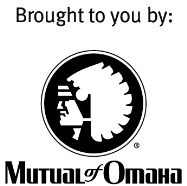 United of Omaha Life Insurance CompanyHome Office: Mutual of Omaha Plaza, Omaha, Nebraska 68175    Phone: (800) 948-9478United of Omaha Life Insurance CompanyHome Office: Mutual of Omaha Plaza, Omaha, Nebraska 68175    Phone: (800) 948-9478United of Omaha Life Insurance CompanyHome Office: Mutual of Omaha Plaza, Omaha, Nebraska 68175    Phone: (800) 948-9478United of Omaha Life Insurance CompanyHome Office: Mutual of Omaha Plaza, Omaha, Nebraska 68175    Phone: (800) 948-9478United of Omaha Life Insurance CompanyHome Office: Mutual of Omaha Plaza, Omaha, Nebraska 68175    Phone: (800) 948-9478United of Omaha Life Insurance CompanyHome Office: Mutual of Omaha Plaza, Omaha, Nebraska 68175    Phone: (800) 948-9478United of Omaha Life Insurance CompanyHome Office: Mutual of Omaha Plaza, Omaha, Nebraska 68175    Phone: (800) 948-9478United of Omaha Life Insurance CompanyHome Office: Mutual of Omaha Plaza, Omaha, Nebraska 68175    Phone: (800) 948-9478United of Omaha Life Insurance CompanyHome Office: Mutual of Omaha Plaza, Omaha, Nebraska 68175    Phone: (800) 948-9478United of Omaha Life Insurance CompanyHome Office: Mutual of Omaha Plaza, Omaha, Nebraska 68175    Phone: (800) 948-9478United of Omaha Life Insurance CompanyHome Office: Mutual of Omaha Plaza, Omaha, Nebraska 68175    Phone: (800) 948-9478United of Omaha Life Insurance CompanyHome Office: Mutual of Omaha Plaza, Omaha, Nebraska 68175    Phone: (800) 948-9478United of Omaha Life Insurance CompanyHome Office: Mutual of Omaha Plaza, Omaha, Nebraska 68175    Phone: (800) 948-9478United of Omaha Life Insurance CompanyHome Office: Mutual of Omaha Plaza, Omaha, Nebraska 68175    Phone: (800) 948-9478Policyholder/Employer Section (To be completed by the policyholder/employer. Required fields are marked with an asterisk (*).)Policyholder/Employer Section (To be completed by the policyholder/employer. Required fields are marked with an asterisk (*).)Policyholder/Employer Section (To be completed by the policyholder/employer. Required fields are marked with an asterisk (*).)Policyholder/Employer Section (To be completed by the policyholder/employer. Required fields are marked with an asterisk (*).)Policyholder/Employer Section (To be completed by the policyholder/employer. Required fields are marked with an asterisk (*).)Policyholder/Employer Section (To be completed by the policyholder/employer. Required fields are marked with an asterisk (*).)Policyholder/Employer Section (To be completed by the policyholder/employer. Required fields are marked with an asterisk (*).)Policyholder/Employer Section (To be completed by the policyholder/employer. Required fields are marked with an asterisk (*).)Policyholder/Employer Section (To be completed by the policyholder/employer. Required fields are marked with an asterisk (*).)Policyholder/Employer Section (To be completed by the policyholder/employer. Required fields are marked with an asterisk (*).)Policyholder/Employer Section (To be completed by the policyholder/employer. Required fields are marked with an asterisk (*).)Policyholder/Employer Section (To be completed by the policyholder/employer. Required fields are marked with an asterisk (*).)Policyholder/Employer Section (To be completed by the policyholder/employer. Required fields are marked with an asterisk (*).)Policyholder/Employer Section (To be completed by the policyholder/employer. Required fields are marked with an asterisk (*).)Policyholder/Employer Section (To be completed by the policyholder/employer. Required fields are marked with an asterisk (*).)Policyholder/Employer Section (To be completed by the policyholder/employer. Required fields are marked with an asterisk (*).)Policyholder/Employer Section (To be completed by the policyholder/employer. Required fields are marked with an asterisk (*).)*Policyholder/Employer Name: Custom Hardware Engineering & Consulting, Inc.*Policyholder/Employer Name: Custom Hardware Engineering & Consulting, Inc.*Policyholder/Employer Name: Custom Hardware Engineering & Consulting, Inc.*Policyholder/Employer Name: Custom Hardware Engineering & Consulting, Inc.*Policyholder/Employer Name: Custom Hardware Engineering & Consulting, Inc.*Policyholder/Employer Name: Custom Hardware Engineering & Consulting, Inc.Effective Date:Effective Date:Effective Date:Effective Date:Group ID: G000AN97Group ID: G000AN97Group ID: G000AN97Group ID: G000AN97Group ID: G000AN97Group ID: G000AN97Group ID: G000AN97Sub Group ID: Location Code: Location Code: Location Code: Location Code: Location Code: Class: Class: Class: Class: Occupation: Occupation: Occupation: Occupation: Occupation: Occupation: Occupation: *Salary: *Salary: *Salary: *Date of Hire: *Date of Hire: *Date of Hire: *Date of Hire: *Date of Hire: Hours Worked Per Week: Hours Worked Per Week: Hours Worked Per Week: Hours Worked Per Week: Hours Worked Per Week: Hours Worked Per Week: Hours Worked Per Week: Hours Worked Per Week: Hours Worked Per Week: Employee/Member Section (Please print clearly. Required fields are marked with an asterisk(*).)Employee/Member Section (Please print clearly. Required fields are marked with an asterisk(*).)Employee/Member Section (Please print clearly. Required fields are marked with an asterisk(*).)Employee/Member Section (Please print clearly. Required fields are marked with an asterisk(*).)Employee/Member Section (Please print clearly. Required fields are marked with an asterisk(*).)Employee/Member Section (Please print clearly. Required fields are marked with an asterisk(*).)Employee/Member Section (Please print clearly. Required fields are marked with an asterisk(*).)Employee/Member Section (Please print clearly. Required fields are marked with an asterisk(*).)Employee/Member Section (Please print clearly. Required fields are marked with an asterisk(*).)Employee/Member Section (Please print clearly. Required fields are marked with an asterisk(*).)Employee/Member Section (Please print clearly. Required fields are marked with an asterisk(*).)Employee/Member Section (Please print clearly. Required fields are marked with an asterisk(*).)Employee/Member Section (Please print clearly. Required fields are marked with an asterisk(*).)Employee/Member Section (Please print clearly. Required fields are marked with an asterisk(*).)Employee/Member Section (Please print clearly. Required fields are marked with an asterisk(*).)Employee/Member Section (Please print clearly. Required fields are marked with an asterisk(*).)Employee/Member Section (Please print clearly. Required fields are marked with an asterisk(*).)*Last Name: *Last Name: *Last Name: *Last Name: *Last Name: *First Name:*First Name:*First Name:*First Name:*First Name:*First Name:*First Name:*First Name:*First Name:*First Name:MI: MI: *SSN/ID Number:*SSN/ID Number:*SSN/ID Number:*SSN/ID Number:*Birth Date (MM/DD/YYYY): *Birth Date (MM/DD/YYYY): *Birth Date (MM/DD/YYYY): *Birth Date (MM/DD/YYYY): *Birth Date (MM/DD/YYYY): *Gender: *Gender: *Gender: *Gender: *Marital Status: *Marital Status: *Marital Status: *Marital Status: *Street Address: *Street Address: *Street Address: *Street Address: *Street Address: *Street Address: E-mail Address: E-mail Address: E-mail Address: E-mail Address: E-mail Address: E-mail Address: E-mail Address: E-mail Address: E-mail Address: E-mail Address: E-mail Address: *City: *City: *State: *State: *State: *State: *Zip Code: *Zip Code: *Zip Code: *Zip Code: *Zip Code: Telephone: (       )         -           Telephone: (       )         -           Telephone: (       )         -           Telephone: (       )         -           Telephone: (       )         -           Telephone: (       )         -           Tobacco Use Section (If you do not complete this section, tobacco premiums will apply. Required fields are marked with an asterisk(*).)Tobacco Use Section (If you do not complete this section, tobacco premiums will apply. Required fields are marked with an asterisk(*).)Tobacco Use Section (If you do not complete this section, tobacco premiums will apply. Required fields are marked with an asterisk(*).)Tobacco Use Section (If you do not complete this section, tobacco premiums will apply. Required fields are marked with an asterisk(*).)Tobacco Use Section (If you do not complete this section, tobacco premiums will apply. Required fields are marked with an asterisk(*).)Tobacco Use Section (If you do not complete this section, tobacco premiums will apply. Required fields are marked with an asterisk(*).)Tobacco Use Section (If you do not complete this section, tobacco premiums will apply. Required fields are marked with an asterisk(*).)Tobacco Use Section (If you do not complete this section, tobacco premiums will apply. Required fields are marked with an asterisk(*).)Tobacco Use Section (If you do not complete this section, tobacco premiums will apply. Required fields are marked with an asterisk(*).)Tobacco Use Section (If you do not complete this section, tobacco premiums will apply. Required fields are marked with an asterisk(*).)Tobacco Use Section (If you do not complete this section, tobacco premiums will apply. Required fields are marked with an asterisk(*).)Tobacco Use Section (If you do not complete this section, tobacco premiums will apply. Required fields are marked with an asterisk(*).)Tobacco Use Section (If you do not complete this section, tobacco premiums will apply. Required fields are marked with an asterisk(*).)Tobacco Use Section (If you do not complete this section, tobacco premiums will apply. Required fields are marked with an asterisk(*).)Tobacco Use Section (If you do not complete this section, tobacco premiums will apply. Required fields are marked with an asterisk(*).)Tobacco Use Section (If you do not complete this section, tobacco premiums will apply. Required fields are marked with an asterisk(*).)Tobacco Use Section (If you do not complete this section, tobacco premiums will apply. Required fields are marked with an asterisk(*).)The response to the following questions will determine the premium amount that applies to one or more of the coverages offered below.The response to the following questions will determine the premium amount that applies to one or more of the coverages offered below.The response to the following questions will determine the premium amount that applies to one or more of the coverages offered below.The response to the following questions will determine the premium amount that applies to one or more of the coverages offered below.The response to the following questions will determine the premium amount that applies to one or more of the coverages offered below.The response to the following questions will determine the premium amount that applies to one or more of the coverages offered below.The response to the following questions will determine the premium amount that applies to one or more of the coverages offered below.The response to the following questions will determine the premium amount that applies to one or more of the coverages offered below.The response to the following questions will determine the premium amount that applies to one or more of the coverages offered below.The response to the following questions will determine the premium amount that applies to one or more of the coverages offered below.The response to the following questions will determine the premium amount that applies to one or more of the coverages offered below.The response to the following questions will determine the premium amount that applies to one or more of the coverages offered below.The response to the following questions will determine the premium amount that applies to one or more of the coverages offered below.The response to the following questions will determine the premium amount that applies to one or more of the coverages offered below.The response to the following questions will determine the premium amount that applies to one or more of the coverages offered below.The response to the following questions will determine the premium amount that applies to one or more of the coverages offered below.The response to the following questions will determine the premium amount that applies to one or more of the coverages offered below.*Have you (the employee/member) used tobacco in any form (ex. cigarettes or chewing tobacco) within the past 12 months?   Yes   No*Have you (the employee/member) used tobacco in any form (ex. cigarettes or chewing tobacco) within the past 12 months?   Yes   No*Have you (the employee/member) used tobacco in any form (ex. cigarettes or chewing tobacco) within the past 12 months?   Yes   No*Have you (the employee/member) used tobacco in any form (ex. cigarettes or chewing tobacco) within the past 12 months?   Yes   No*Have you (the employee/member) used tobacco in any form (ex. cigarettes or chewing tobacco) within the past 12 months?   Yes   No*Have you (the employee/member) used tobacco in any form (ex. cigarettes or chewing tobacco) within the past 12 months?   Yes   No*Have you (the employee/member) used tobacco in any form (ex. cigarettes or chewing tobacco) within the past 12 months?   Yes   No*Have you (the employee/member) used tobacco in any form (ex. cigarettes or chewing tobacco) within the past 12 months?   Yes   No*Have you (the employee/member) used tobacco in any form (ex. cigarettes or chewing tobacco) within the past 12 months?   Yes   No*Have you (the employee/member) used tobacco in any form (ex. cigarettes or chewing tobacco) within the past 12 months?   Yes   No*Have you (the employee/member) used tobacco in any form (ex. cigarettes or chewing tobacco) within the past 12 months?   Yes   No*Have you (the employee/member) used tobacco in any form (ex. cigarettes or chewing tobacco) within the past 12 months?   Yes   No*Have you (the employee/member) used tobacco in any form (ex. cigarettes or chewing tobacco) within the past 12 months?   Yes   No*Have you (the employee/member) used tobacco in any form (ex. cigarettes or chewing tobacco) within the past 12 months?   Yes   No*Have you (the employee/member) used tobacco in any form (ex. cigarettes or chewing tobacco) within the past 12 months?   Yes   No*Have you (the employee/member) used tobacco in any form (ex. cigarettes or chewing tobacco) within the past 12 months?   Yes   No*Have you (the employee/member) used tobacco in any form (ex. cigarettes or chewing tobacco) within the past 12 months?   Yes   No*Has your spouse used tobacco in any form (ex. smoking cigarettes or chewing tobacco) within the past 12 months?   Yes   No   NA  *Has your spouse used tobacco in any form (ex. smoking cigarettes or chewing tobacco) within the past 12 months?   Yes   No   NA  *Has your spouse used tobacco in any form (ex. smoking cigarettes or chewing tobacco) within the past 12 months?   Yes   No   NA  *Has your spouse used tobacco in any form (ex. smoking cigarettes or chewing tobacco) within the past 12 months?   Yes   No   NA  *Has your spouse used tobacco in any form (ex. smoking cigarettes or chewing tobacco) within the past 12 months?   Yes   No   NA  *Has your spouse used tobacco in any form (ex. smoking cigarettes or chewing tobacco) within the past 12 months?   Yes   No   NA  *Has your spouse used tobacco in any form (ex. smoking cigarettes or chewing tobacco) within the past 12 months?   Yes   No   NA  *Has your spouse used tobacco in any form (ex. smoking cigarettes or chewing tobacco) within the past 12 months?   Yes   No   NA  *Has your spouse used tobacco in any form (ex. smoking cigarettes or chewing tobacco) within the past 12 months?   Yes   No   NA  *Has your spouse used tobacco in any form (ex. smoking cigarettes or chewing tobacco) within the past 12 months?   Yes   No   NA  *Has your spouse used tobacco in any form (ex. smoking cigarettes or chewing tobacco) within the past 12 months?   Yes   No   NA  *Has your spouse used tobacco in any form (ex. smoking cigarettes or chewing tobacco) within the past 12 months?   Yes   No   NA  *Has your spouse used tobacco in any form (ex. smoking cigarettes or chewing tobacco) within the past 12 months?   Yes   No   NA  *Has your spouse used tobacco in any form (ex. smoking cigarettes or chewing tobacco) within the past 12 months?   Yes   No   NA  *Has your spouse used tobacco in any form (ex. smoking cigarettes or chewing tobacco) within the past 12 months?   Yes   No   NA  *Has your spouse used tobacco in any form (ex. smoking cigarettes or chewing tobacco) within the past 12 months?   Yes   No   NA  *Has your spouse used tobacco in any form (ex. smoking cigarettes or chewing tobacco) within the past 12 months?   Yes   No   NA  Voluntary Critical Illness/Specified Disease Coverage ElectionVoluntary Critical Illness/Specified Disease Coverage ElectionVoluntary Critical Illness/Specified Disease Coverage ElectionVoluntary Critical Illness/Specified Disease Coverage ElectionVoluntary Critical Illness/Specified Disease Coverage ElectionVoluntary Critical Illness/Specified Disease Coverage ElectionVoluntary Critical Illness/Specified Disease Coverage ElectionVoluntary Critical Illness/Specified Disease Coverage ElectionVoluntary Critical Illness/Specified Disease Coverage ElectionVoluntary Critical Illness/Specified Disease Coverage ElectionVoluntary Critical Illness/Specified Disease Coverage ElectionVoluntary Critical Illness/Specified Disease Coverage ElectionVoluntary Critical Illness/Specified Disease Coverage ElectionVoluntary Critical Illness/Specified Disease Coverage ElectionVoluntary Critical Illness/Specified Disease Coverage ElectionVoluntary Critical Illness/Specified Disease Coverage ElectionVoluntary Critical Illness/Specified Disease Coverage ElectionImportant eligibility information: To be eligible for Critical Illness/Specified Disease insurance, you (the employee/member) and any dependent(s)‎ must have major medical insurance, or a combination of basic hospital and basic medical insurance. Any person that does not have such insurance is ineligible for and should not elect this coverage.   Important eligibility information: To be eligible for Critical Illness/Specified Disease insurance, you (the employee/member) and any dependent(s)‎ must have major medical insurance, or a combination of basic hospital and basic medical insurance. Any person that does not have such insurance is ineligible for and should not elect this coverage.   Important eligibility information: To be eligible for Critical Illness/Specified Disease insurance, you (the employee/member) and any dependent(s)‎ must have major medical insurance, or a combination of basic hospital and basic medical insurance. Any person that does not have such insurance is ineligible for and should not elect this coverage.   Important eligibility information: To be eligible for Critical Illness/Specified Disease insurance, you (the employee/member) and any dependent(s)‎ must have major medical insurance, or a combination of basic hospital and basic medical insurance. Any person that does not have such insurance is ineligible for and should not elect this coverage.   Important eligibility information: To be eligible for Critical Illness/Specified Disease insurance, you (the employee/member) and any dependent(s)‎ must have major medical insurance, or a combination of basic hospital and basic medical insurance. Any person that does not have such insurance is ineligible for and should not elect this coverage.   Important eligibility information: To be eligible for Critical Illness/Specified Disease insurance, you (the employee/member) and any dependent(s)‎ must have major medical insurance, or a combination of basic hospital and basic medical insurance. Any person that does not have such insurance is ineligible for and should not elect this coverage.   Important eligibility information: To be eligible for Critical Illness/Specified Disease insurance, you (the employee/member) and any dependent(s)‎ must have major medical insurance, or a combination of basic hospital and basic medical insurance. Any person that does not have such insurance is ineligible for and should not elect this coverage.   Important eligibility information: To be eligible for Critical Illness/Specified Disease insurance, you (the employee/member) and any dependent(s)‎ must have major medical insurance, or a combination of basic hospital and basic medical insurance. Any person that does not have such insurance is ineligible for and should not elect this coverage.   Important eligibility information: To be eligible for Critical Illness/Specified Disease insurance, you (the employee/member) and any dependent(s)‎ must have major medical insurance, or a combination of basic hospital and basic medical insurance. Any person that does not have such insurance is ineligible for and should not elect this coverage.   Important eligibility information: To be eligible for Critical Illness/Specified Disease insurance, you (the employee/member) and any dependent(s)‎ must have major medical insurance, or a combination of basic hospital and basic medical insurance. Any person that does not have such insurance is ineligible for and should not elect this coverage.   Important eligibility information: To be eligible for Critical Illness/Specified Disease insurance, you (the employee/member) and any dependent(s)‎ must have major medical insurance, or a combination of basic hospital and basic medical insurance. Any person that does not have such insurance is ineligible for and should not elect this coverage.   Important eligibility information: To be eligible for Critical Illness/Specified Disease insurance, you (the employee/member) and any dependent(s)‎ must have major medical insurance, or a combination of basic hospital and basic medical insurance. Any person that does not have such insurance is ineligible for and should not elect this coverage.   Important eligibility information: To be eligible for Critical Illness/Specified Disease insurance, you (the employee/member) and any dependent(s)‎ must have major medical insurance, or a combination of basic hospital and basic medical insurance. Any person that does not have such insurance is ineligible for and should not elect this coverage.   Important eligibility information: To be eligible for Critical Illness/Specified Disease insurance, you (the employee/member) and any dependent(s)‎ must have major medical insurance, or a combination of basic hospital and basic medical insurance. Any person that does not have such insurance is ineligible for and should not elect this coverage.   Important eligibility information: To be eligible for Critical Illness/Specified Disease insurance, you (the employee/member) and any dependent(s)‎ must have major medical insurance, or a combination of basic hospital and basic medical insurance. Any person that does not have such insurance is ineligible for and should not elect this coverage.   Important eligibility information: To be eligible for Critical Illness/Specified Disease insurance, you (the employee/member) and any dependent(s)‎ must have major medical insurance, or a combination of basic hospital and basic medical insurance. Any person that does not have such insurance is ineligible for and should not elect this coverage.   Important eligibility information: To be eligible for Critical Illness/Specified Disease insurance, you (the employee/member) and any dependent(s)‎ must have major medical insurance, or a combination of basic hospital and basic medical insurance. Any person that does not have such insurance is ineligible for and should not elect this coverage.   If you (the employee/member) are age 70 or older: The guaranteed amount available without answering health questions (Guarantee Issue Amount) and the Voluntary Critical Illness/Specified Disease benefit amount(s) available to you and your spouse (if applicable)‎ are subject to a benefit reduction due to age. At age 70, the guaranteed amount and the benefit amount(s) available under this plan decrease to 50% of the original amount. When a benefit amount decreases, the premium amount also decreases. If you are age 70 or older, the benefit amount(s) shown below for you and your spouse are already reduced.   If you (the employee/member) are age 70 or older: The guaranteed amount available without answering health questions (Guarantee Issue Amount) and the Voluntary Critical Illness/Specified Disease benefit amount(s) available to you and your spouse (if applicable)‎ are subject to a benefit reduction due to age. At age 70, the guaranteed amount and the benefit amount(s) available under this plan decrease to 50% of the original amount. When a benefit amount decreases, the premium amount also decreases. If you are age 70 or older, the benefit amount(s) shown below for you and your spouse are already reduced.   If you (the employee/member) are age 70 or older: The guaranteed amount available without answering health questions (Guarantee Issue Amount) and the Voluntary Critical Illness/Specified Disease benefit amount(s) available to you and your spouse (if applicable)‎ are subject to a benefit reduction due to age. At age 70, the guaranteed amount and the benefit amount(s) available under this plan decrease to 50% of the original amount. When a benefit amount decreases, the premium amount also decreases. If you are age 70 or older, the benefit amount(s) shown below for you and your spouse are already reduced.   If you (the employee/member) are age 70 or older: The guaranteed amount available without answering health questions (Guarantee Issue Amount) and the Voluntary Critical Illness/Specified Disease benefit amount(s) available to you and your spouse (if applicable)‎ are subject to a benefit reduction due to age. At age 70, the guaranteed amount and the benefit amount(s) available under this plan decrease to 50% of the original amount. When a benefit amount decreases, the premium amount also decreases. If you are age 70 or older, the benefit amount(s) shown below for you and your spouse are already reduced.   If you (the employee/member) are age 70 or older: The guaranteed amount available without answering health questions (Guarantee Issue Amount) and the Voluntary Critical Illness/Specified Disease benefit amount(s) available to you and your spouse (if applicable)‎ are subject to a benefit reduction due to age. At age 70, the guaranteed amount and the benefit amount(s) available under this plan decrease to 50% of the original amount. When a benefit amount decreases, the premium amount also decreases. If you are age 70 or older, the benefit amount(s) shown below for you and your spouse are already reduced.   If you (the employee/member) are age 70 or older: The guaranteed amount available without answering health questions (Guarantee Issue Amount) and the Voluntary Critical Illness/Specified Disease benefit amount(s) available to you and your spouse (if applicable)‎ are subject to a benefit reduction due to age. At age 70, the guaranteed amount and the benefit amount(s) available under this plan decrease to 50% of the original amount. When a benefit amount decreases, the premium amount also decreases. If you are age 70 or older, the benefit amount(s) shown below for you and your spouse are already reduced.   If you (the employee/member) are age 70 or older: The guaranteed amount available without answering health questions (Guarantee Issue Amount) and the Voluntary Critical Illness/Specified Disease benefit amount(s) available to you and your spouse (if applicable)‎ are subject to a benefit reduction due to age. At age 70, the guaranteed amount and the benefit amount(s) available under this plan decrease to 50% of the original amount. When a benefit amount decreases, the premium amount also decreases. If you are age 70 or older, the benefit amount(s) shown below for you and your spouse are already reduced.   If you (the employee/member) are age 70 or older: The guaranteed amount available without answering health questions (Guarantee Issue Amount) and the Voluntary Critical Illness/Specified Disease benefit amount(s) available to you and your spouse (if applicable)‎ are subject to a benefit reduction due to age. At age 70, the guaranteed amount and the benefit amount(s) available under this plan decrease to 50% of the original amount. When a benefit amount decreases, the premium amount also decreases. If you are age 70 or older, the benefit amount(s) shown below for you and your spouse are already reduced.   If you (the employee/member) are age 70 or older: The guaranteed amount available without answering health questions (Guarantee Issue Amount) and the Voluntary Critical Illness/Specified Disease benefit amount(s) available to you and your spouse (if applicable)‎ are subject to a benefit reduction due to age. At age 70, the guaranteed amount and the benefit amount(s) available under this plan decrease to 50% of the original amount. When a benefit amount decreases, the premium amount also decreases. If you are age 70 or older, the benefit amount(s) shown below for you and your spouse are already reduced.   If you (the employee/member) are age 70 or older: The guaranteed amount available without answering health questions (Guarantee Issue Amount) and the Voluntary Critical Illness/Specified Disease benefit amount(s) available to you and your spouse (if applicable)‎ are subject to a benefit reduction due to age. At age 70, the guaranteed amount and the benefit amount(s) available under this plan decrease to 50% of the original amount. When a benefit amount decreases, the premium amount also decreases. If you are age 70 or older, the benefit amount(s) shown below for you and your spouse are already reduced.   If you (the employee/member) are age 70 or older: The guaranteed amount available without answering health questions (Guarantee Issue Amount) and the Voluntary Critical Illness/Specified Disease benefit amount(s) available to you and your spouse (if applicable)‎ are subject to a benefit reduction due to age. At age 70, the guaranteed amount and the benefit amount(s) available under this plan decrease to 50% of the original amount. When a benefit amount decreases, the premium amount also decreases. If you are age 70 or older, the benefit amount(s) shown below for you and your spouse are already reduced.   If you (the employee/member) are age 70 or older: The guaranteed amount available without answering health questions (Guarantee Issue Amount) and the Voluntary Critical Illness/Specified Disease benefit amount(s) available to you and your spouse (if applicable)‎ are subject to a benefit reduction due to age. At age 70, the guaranteed amount and the benefit amount(s) available under this plan decrease to 50% of the original amount. When a benefit amount decreases, the premium amount also decreases. If you are age 70 or older, the benefit amount(s) shown below for you and your spouse are already reduced.   If you (the employee/member) are age 70 or older: The guaranteed amount available without answering health questions (Guarantee Issue Amount) and the Voluntary Critical Illness/Specified Disease benefit amount(s) available to you and your spouse (if applicable)‎ are subject to a benefit reduction due to age. At age 70, the guaranteed amount and the benefit amount(s) available under this plan decrease to 50% of the original amount. When a benefit amount decreases, the premium amount also decreases. If you are age 70 or older, the benefit amount(s) shown below for you and your spouse are already reduced.   If you (the employee/member) are age 70 or older: The guaranteed amount available without answering health questions (Guarantee Issue Amount) and the Voluntary Critical Illness/Specified Disease benefit amount(s) available to you and your spouse (if applicable)‎ are subject to a benefit reduction due to age. At age 70, the guaranteed amount and the benefit amount(s) available under this plan decrease to 50% of the original amount. When a benefit amount decreases, the premium amount also decreases. If you are age 70 or older, the benefit amount(s) shown below for you and your spouse are already reduced.   If you (the employee/member) are age 70 or older: The guaranteed amount available without answering health questions (Guarantee Issue Amount) and the Voluntary Critical Illness/Specified Disease benefit amount(s) available to you and your spouse (if applicable)‎ are subject to a benefit reduction due to age. At age 70, the guaranteed amount and the benefit amount(s) available under this plan decrease to 50% of the original amount. When a benefit amount decreases, the premium amount also decreases. If you are age 70 or older, the benefit amount(s) shown below for you and your spouse are already reduced.   If you (the employee/member) are age 70 or older: The guaranteed amount available without answering health questions (Guarantee Issue Amount) and the Voluntary Critical Illness/Specified Disease benefit amount(s) available to you and your spouse (if applicable)‎ are subject to a benefit reduction due to age. At age 70, the guaranteed amount and the benefit amount(s) available under this plan decrease to 50% of the original amount. When a benefit amount decreases, the premium amount also decreases. If you are age 70 or older, the benefit amount(s) shown below for you and your spouse are already reduced.   If you (the employee/member) are age 70 or older: The guaranteed amount available without answering health questions (Guarantee Issue Amount) and the Voluntary Critical Illness/Specified Disease benefit amount(s) available to you and your spouse (if applicable)‎ are subject to a benefit reduction due to age. At age 70, the guaranteed amount and the benefit amount(s) available under this plan decrease to 50% of the original amount. When a benefit amount decreases, the premium amount also decreases. If you are age 70 or older, the benefit amount(s) shown below for you and your spouse are already reduced.   Employee/Member and Dependent CoverageEmployee/Member and Dependent CoverageEmployee/Member and Dependent CoverageEmployee/Member and Dependent CoverageEmployee/Member and Dependent CoverageEmployee/Member and Dependent CoverageEmployee/Member and Dependent CoverageBenefit Amount – Select One OptionBenefit Amount – Select One OptionBenefit Amount – Select One OptionBenefit Amount – Select One OptionBenefit Amount – Select One OptionSemi-Monthly Premium Amount (Per Paycheck - 24/Year)Semi-Monthly Premium Amount (Per Paycheck - 24/Year)Semi-Monthly Premium Amount (Per Paycheck - 24/Year)Semi-Monthly Premium Amount (Per Paycheck - 24/Year)Semi-Monthly Premium Amount (Per Paycheck - 24/Year)Employee/Member and Dependent CoverageEmployee/Member and Dependent CoverageEmployee/Member and Dependent CoverageEmployee/Member and Dependent CoverageEmployee/Member and Dependent CoverageEmployee/Member and Dependent CoverageEmployee/Member and Dependent CoverageBenefit Amount – Select One OptionBenefit Amount – Select One OptionBenefit Amount – Select One OptionBenefit Amount – Select One OptionBenefit Amount – Select One OptionNon-Tobacco UsersNon-Tobacco UsersNon-Tobacco UsersNon-Tobacco UsersTobacco UsersVoluntary Critical Illness/Specified Disease – Employee/MemberChild(ren) are automatically enrolled for 25% of your elected benefit amount, for no additional charge.Voluntary Critical Illness/Specified Disease – Employee/MemberChild(ren) are automatically enrolled for 25% of your elected benefit amount, for no additional charge.Voluntary Critical Illness/Specified Disease – Employee/MemberChild(ren) are automatically enrolled for 25% of your elected benefit amount, for no additional charge.Voluntary Critical Illness/Specified Disease – Employee/MemberChild(ren) are automatically enrolled for 25% of your elected benefit amount, for no additional charge.Voluntary Critical Illness/Specified Disease – Employee/MemberChild(ren) are automatically enrolled for 25% of your elected benefit amount, for no additional charge.Voluntary Critical Illness/Specified Disease – Employee/MemberChild(ren) are automatically enrolled for 25% of your elected benefit amount, for no additional charge.Voluntary Critical Illness/Specified Disease – Employee/MemberChild(ren) are automatically enrolled for 25% of your elected benefit amount, for no additional charge. $5,000 $5,000 $5,000 $5,000 $5,000$________$________$________$________$________Voluntary Critical Illness/Specified Disease – Employee/MemberChild(ren) are automatically enrolled for 25% of your elected benefit amount, for no additional charge.Voluntary Critical Illness/Specified Disease – Employee/MemberChild(ren) are automatically enrolled for 25% of your elected benefit amount, for no additional charge.Voluntary Critical Illness/Specified Disease – Employee/MemberChild(ren) are automatically enrolled for 25% of your elected benefit amount, for no additional charge.Voluntary Critical Illness/Specified Disease – Employee/MemberChild(ren) are automatically enrolled for 25% of your elected benefit amount, for no additional charge.Voluntary Critical Illness/Specified Disease – Employee/MemberChild(ren) are automatically enrolled for 25% of your elected benefit amount, for no additional charge.Voluntary Critical Illness/Specified Disease – Employee/MemberChild(ren) are automatically enrolled for 25% of your elected benefit amount, for no additional charge.Voluntary Critical Illness/Specified Disease – Employee/MemberChild(ren) are automatically enrolled for 25% of your elected benefit amount, for no additional charge. Other $_____________ Other $_____________ Other $_____________ Other $_____________ Other $_____________$________$________$________$________$________Voluntary Critical Illness/Specified Disease – Employee/MemberChild(ren) are automatically enrolled for 25% of your elected benefit amount, for no additional charge.Voluntary Critical Illness/Specified Disease – Employee/MemberChild(ren) are automatically enrolled for 25% of your elected benefit amount, for no additional charge.Voluntary Critical Illness/Specified Disease – Employee/MemberChild(ren) are automatically enrolled for 25% of your elected benefit amount, for no additional charge.Voluntary Critical Illness/Specified Disease – Employee/MemberChild(ren) are automatically enrolled for 25% of your elected benefit amount, for no additional charge.Voluntary Critical Illness/Specified Disease – Employee/MemberChild(ren) are automatically enrolled for 25% of your elected benefit amount, for no additional charge.Voluntary Critical Illness/Specified Disease – Employee/MemberChild(ren) are automatically enrolled for 25% of your elected benefit amount, for no additional charge.Voluntary Critical Illness/Specified Disease – Employee/MemberChild(ren) are automatically enrolled for 25% of your elected benefit amount, for no additional charge. Decline  Decline  Decline  Decline  Decline Voluntary Critical Illness/Specified Disease – Spouse The benefit amount elected for your spouse cannot be more than 100% of your elected benefit amount.Voluntary Critical Illness/Specified Disease – Spouse The benefit amount elected for your spouse cannot be more than 100% of your elected benefit amount.Voluntary Critical Illness/Specified Disease – Spouse The benefit amount elected for your spouse cannot be more than 100% of your elected benefit amount.Voluntary Critical Illness/Specified Disease – Spouse The benefit amount elected for your spouse cannot be more than 100% of your elected benefit amount.Voluntary Critical Illness/Specified Disease – Spouse The benefit amount elected for your spouse cannot be more than 100% of your elected benefit amount.Voluntary Critical Illness/Specified Disease – Spouse The benefit amount elected for your spouse cannot be more than 100% of your elected benefit amount.Voluntary Critical Illness/Specified Disease – Spouse The benefit amount elected for your spouse cannot be more than 100% of your elected benefit amount. $5,000 $5,000 $5,000 $5,000 $5,000$________$________$________$________$________Voluntary Critical Illness/Specified Disease – Spouse The benefit amount elected for your spouse cannot be more than 100% of your elected benefit amount.Voluntary Critical Illness/Specified Disease – Spouse The benefit amount elected for your spouse cannot be more than 100% of your elected benefit amount.Voluntary Critical Illness/Specified Disease – Spouse The benefit amount elected for your spouse cannot be more than 100% of your elected benefit amount.Voluntary Critical Illness/Specified Disease – Spouse The benefit amount elected for your spouse cannot be more than 100% of your elected benefit amount.Voluntary Critical Illness/Specified Disease – Spouse The benefit amount elected for your spouse cannot be more than 100% of your elected benefit amount.Voluntary Critical Illness/Specified Disease – Spouse The benefit amount elected for your spouse cannot be more than 100% of your elected benefit amount.Voluntary Critical Illness/Specified Disease – Spouse The benefit amount elected for your spouse cannot be more than 100% of your elected benefit amount. Other $_____________ Other $_____________ Other $_____________ Other $_____________ Other $_____________$________$________$________$________$________Voluntary Critical Illness/Specified Disease – Spouse The benefit amount elected for your spouse cannot be more than 100% of your elected benefit amount.Voluntary Critical Illness/Specified Disease – Spouse The benefit amount elected for your spouse cannot be more than 100% of your elected benefit amount.Voluntary Critical Illness/Specified Disease – Spouse The benefit amount elected for your spouse cannot be more than 100% of your elected benefit amount.Voluntary Critical Illness/Specified Disease – Spouse The benefit amount elected for your spouse cannot be more than 100% of your elected benefit amount.Voluntary Critical Illness/Specified Disease – Spouse The benefit amount elected for your spouse cannot be more than 100% of your elected benefit amount.Voluntary Critical Illness/Specified Disease – Spouse The benefit amount elected for your spouse cannot be more than 100% of your elected benefit amount.Voluntary Critical Illness/Specified Disease – Spouse The benefit amount elected for your spouse cannot be more than 100% of your elected benefit amount. Decline  Decline  Decline  Decline  Decline If you are enrolling for Voluntary Critical Illness/Specified Disease coverage in excess of the Guarantee Issue Amount of $5,000, or if your spouse is enrolling for coverage in excess of$5,000, you must complete and submit an evidence of insurability form. The form is available from the policyholder/employer, or is available online at http://www.mutualofomaha.com/eoi.If you are enrolling for Voluntary Critical Illness/Specified Disease coverage in excess of the Guarantee Issue Amount of $5,000, or if your spouse is enrolling for coverage in excess of$5,000, you must complete and submit an evidence of insurability form. The form is available from the policyholder/employer, or is available online at http://www.mutualofomaha.com/eoi.If you are enrolling for Voluntary Critical Illness/Specified Disease coverage in excess of the Guarantee Issue Amount of $5,000, or if your spouse is enrolling for coverage in excess of$5,000, you must complete and submit an evidence of insurability form. The form is available from the policyholder/employer, or is available online at http://www.mutualofomaha.com/eoi.If you are enrolling for Voluntary Critical Illness/Specified Disease coverage in excess of the Guarantee Issue Amount of $5,000, or if your spouse is enrolling for coverage in excess of$5,000, you must complete and submit an evidence of insurability form. The form is available from the policyholder/employer, or is available online at http://www.mutualofomaha.com/eoi.If you are enrolling for Voluntary Critical Illness/Specified Disease coverage in excess of the Guarantee Issue Amount of $5,000, or if your spouse is enrolling for coverage in excess of$5,000, you must complete and submit an evidence of insurability form. The form is available from the policyholder/employer, or is available online at http://www.mutualofomaha.com/eoi.If you are enrolling for Voluntary Critical Illness/Specified Disease coverage in excess of the Guarantee Issue Amount of $5,000, or if your spouse is enrolling for coverage in excess of$5,000, you must complete and submit an evidence of insurability form. The form is available from the policyholder/employer, or is available online at http://www.mutualofomaha.com/eoi.If you are enrolling for Voluntary Critical Illness/Specified Disease coverage in excess of the Guarantee Issue Amount of $5,000, or if your spouse is enrolling for coverage in excess of$5,000, you must complete and submit an evidence of insurability form. The form is available from the policyholder/employer, or is available online at http://www.mutualofomaha.com/eoi.If you are enrolling for Voluntary Critical Illness/Specified Disease coverage in excess of the Guarantee Issue Amount of $5,000, or if your spouse is enrolling for coverage in excess of$5,000, you must complete and submit an evidence of insurability form. The form is available from the policyholder/employer, or is available online at http://www.mutualofomaha.com/eoi.If you are enrolling for Voluntary Critical Illness/Specified Disease coverage in excess of the Guarantee Issue Amount of $5,000, or if your spouse is enrolling for coverage in excess of$5,000, you must complete and submit an evidence of insurability form. The form is available from the policyholder/employer, or is available online at http://www.mutualofomaha.com/eoi.If you are enrolling for Voluntary Critical Illness/Specified Disease coverage in excess of the Guarantee Issue Amount of $5,000, or if your spouse is enrolling for coverage in excess of$5,000, you must complete and submit an evidence of insurability form. The form is available from the policyholder/employer, or is available online at http://www.mutualofomaha.com/eoi.If you are enrolling for Voluntary Critical Illness/Specified Disease coverage in excess of the Guarantee Issue Amount of $5,000, or if your spouse is enrolling for coverage in excess of$5,000, you must complete and submit an evidence of insurability form. The form is available from the policyholder/employer, or is available online at http://www.mutualofomaha.com/eoi.If you are enrolling for Voluntary Critical Illness/Specified Disease coverage in excess of the Guarantee Issue Amount of $5,000, or if your spouse is enrolling for coverage in excess of$5,000, you must complete and submit an evidence of insurability form. The form is available from the policyholder/employer, or is available online at http://www.mutualofomaha.com/eoi.If you are enrolling for Voluntary Critical Illness/Specified Disease coverage in excess of the Guarantee Issue Amount of $5,000, or if your spouse is enrolling for coverage in excess of$5,000, you must complete and submit an evidence of insurability form. The form is available from the policyholder/employer, or is available online at http://www.mutualofomaha.com/eoi.If you are enrolling for Voluntary Critical Illness/Specified Disease coverage in excess of the Guarantee Issue Amount of $5,000, or if your spouse is enrolling for coverage in excess of$5,000, you must complete and submit an evidence of insurability form. The form is available from the policyholder/employer, or is available online at http://www.mutualofomaha.com/eoi.If you are enrolling for Voluntary Critical Illness/Specified Disease coverage in excess of the Guarantee Issue Amount of $5,000, or if your spouse is enrolling for coverage in excess of$5,000, you must complete and submit an evidence of insurability form. The form is available from the policyholder/employer, or is available online at http://www.mutualofomaha.com/eoi.If you are enrolling for Voluntary Critical Illness/Specified Disease coverage in excess of the Guarantee Issue Amount of $5,000, or if your spouse is enrolling for coverage in excess of$5,000, you must complete and submit an evidence of insurability form. The form is available from the policyholder/employer, or is available online at http://www.mutualofomaha.com/eoi.If you are enrolling for Voluntary Critical Illness/Specified Disease coverage in excess of the Guarantee Issue Amount of $5,000, or if your spouse is enrolling for coverage in excess of$5,000, you must complete and submit an evidence of insurability form. The form is available from the policyholder/employer, or is available online at http://www.mutualofomaha.com/eoi.The following applies to dependent Voluntary Critical Illness/Specified Disease coverage:You (the employee/member) must elect coverage for yourself for your dependent(s) to be eligible. Use of the term “spouse” for critical illness/specified disease coverage refers to the person to whom you (the employee/member) are legally married, or if the policyholder/employer allows or as required by law, your domestic or civil union partner or equivalent, as allowed by federal or state law, or law of the county, city or local government where you live.Your dependent child(ren) must be under age 26 to be eligible for insurance.The following applies to dependent Voluntary Critical Illness/Specified Disease coverage:You (the employee/member) must elect coverage for yourself for your dependent(s) to be eligible. Use of the term “spouse” for critical illness/specified disease coverage refers to the person to whom you (the employee/member) are legally married, or if the policyholder/employer allows or as required by law, your domestic or civil union partner or equivalent, as allowed by federal or state law, or law of the county, city or local government where you live.Your dependent child(ren) must be under age 26 to be eligible for insurance.The following applies to dependent Voluntary Critical Illness/Specified Disease coverage:You (the employee/member) must elect coverage for yourself for your dependent(s) to be eligible. Use of the term “spouse” for critical illness/specified disease coverage refers to the person to whom you (the employee/member) are legally married, or if the policyholder/employer allows or as required by law, your domestic or civil union partner or equivalent, as allowed by federal or state law, or law of the county, city or local government where you live.Your dependent child(ren) must be under age 26 to be eligible for insurance.The following applies to dependent Voluntary Critical Illness/Specified Disease coverage:You (the employee/member) must elect coverage for yourself for your dependent(s) to be eligible. Use of the term “spouse” for critical illness/specified disease coverage refers to the person to whom you (the employee/member) are legally married, or if the policyholder/employer allows or as required by law, your domestic or civil union partner or equivalent, as allowed by federal or state law, or law of the county, city or local government where you live.Your dependent child(ren) must be under age 26 to be eligible for insurance.The following applies to dependent Voluntary Critical Illness/Specified Disease coverage:You (the employee/member) must elect coverage for yourself for your dependent(s) to be eligible. Use of the term “spouse” for critical illness/specified disease coverage refers to the person to whom you (the employee/member) are legally married, or if the policyholder/employer allows or as required by law, your domestic or civil union partner or equivalent, as allowed by federal or state law, or law of the county, city or local government where you live.Your dependent child(ren) must be under age 26 to be eligible for insurance.The following applies to dependent Voluntary Critical Illness/Specified Disease coverage:You (the employee/member) must elect coverage for yourself for your dependent(s) to be eligible. Use of the term “spouse” for critical illness/specified disease coverage refers to the person to whom you (the employee/member) are legally married, or if the policyholder/employer allows or as required by law, your domestic or civil union partner or equivalent, as allowed by federal or state law, or law of the county, city or local government where you live.Your dependent child(ren) must be under age 26 to be eligible for insurance.The following applies to dependent Voluntary Critical Illness/Specified Disease coverage:You (the employee/member) must elect coverage for yourself for your dependent(s) to be eligible. Use of the term “spouse” for critical illness/specified disease coverage refers to the person to whom you (the employee/member) are legally married, or if the policyholder/employer allows or as required by law, your domestic or civil union partner or equivalent, as allowed by federal or state law, or law of the county, city or local government where you live.Your dependent child(ren) must be under age 26 to be eligible for insurance.The following applies to dependent Voluntary Critical Illness/Specified Disease coverage:You (the employee/member) must elect coverage for yourself for your dependent(s) to be eligible. Use of the term “spouse” for critical illness/specified disease coverage refers to the person to whom you (the employee/member) are legally married, or if the policyholder/employer allows or as required by law, your domestic or civil union partner or equivalent, as allowed by federal or state law, or law of the county, city or local government where you live.Your dependent child(ren) must be under age 26 to be eligible for insurance.The following applies to dependent Voluntary Critical Illness/Specified Disease coverage:You (the employee/member) must elect coverage for yourself for your dependent(s) to be eligible. Use of the term “spouse” for critical illness/specified disease coverage refers to the person to whom you (the employee/member) are legally married, or if the policyholder/employer allows or as required by law, your domestic or civil union partner or equivalent, as allowed by federal or state law, or law of the county, city or local government where you live.Your dependent child(ren) must be under age 26 to be eligible for insurance.The following applies to dependent Voluntary Critical Illness/Specified Disease coverage:You (the employee/member) must elect coverage for yourself for your dependent(s) to be eligible. Use of the term “spouse” for critical illness/specified disease coverage refers to the person to whom you (the employee/member) are legally married, or if the policyholder/employer allows or as required by law, your domestic or civil union partner or equivalent, as allowed by federal or state law, or law of the county, city or local government where you live.Your dependent child(ren) must be under age 26 to be eligible for insurance.The following applies to dependent Voluntary Critical Illness/Specified Disease coverage:You (the employee/member) must elect coverage for yourself for your dependent(s) to be eligible. Use of the term “spouse” for critical illness/specified disease coverage refers to the person to whom you (the employee/member) are legally married, or if the policyholder/employer allows or as required by law, your domestic or civil union partner or equivalent, as allowed by federal or state law, or law of the county, city or local government where you live.Your dependent child(ren) must be under age 26 to be eligible for insurance.The following applies to dependent Voluntary Critical Illness/Specified Disease coverage:You (the employee/member) must elect coverage for yourself for your dependent(s) to be eligible. Use of the term “spouse” for critical illness/specified disease coverage refers to the person to whom you (the employee/member) are legally married, or if the policyholder/employer allows or as required by law, your domestic or civil union partner or equivalent, as allowed by federal or state law, or law of the county, city or local government where you live.Your dependent child(ren) must be under age 26 to be eligible for insurance.The following applies to dependent Voluntary Critical Illness/Specified Disease coverage:You (the employee/member) must elect coverage for yourself for your dependent(s) to be eligible. Use of the term “spouse” for critical illness/specified disease coverage refers to the person to whom you (the employee/member) are legally married, or if the policyholder/employer allows or as required by law, your domestic or civil union partner or equivalent, as allowed by federal or state law, or law of the county, city or local government where you live.Your dependent child(ren) must be under age 26 to be eligible for insurance.The following applies to dependent Voluntary Critical Illness/Specified Disease coverage:You (the employee/member) must elect coverage for yourself for your dependent(s) to be eligible. Use of the term “spouse” for critical illness/specified disease coverage refers to the person to whom you (the employee/member) are legally married, or if the policyholder/employer allows or as required by law, your domestic or civil union partner or equivalent, as allowed by federal or state law, or law of the county, city or local government where you live.Your dependent child(ren) must be under age 26 to be eligible for insurance.The following applies to dependent Voluntary Critical Illness/Specified Disease coverage:You (the employee/member) must elect coverage for yourself for your dependent(s) to be eligible. Use of the term “spouse” for critical illness/specified disease coverage refers to the person to whom you (the employee/member) are legally married, or if the policyholder/employer allows or as required by law, your domestic or civil union partner or equivalent, as allowed by federal or state law, or law of the county, city or local government where you live.Your dependent child(ren) must be under age 26 to be eligible for insurance.The following applies to dependent Voluntary Critical Illness/Specified Disease coverage:You (the employee/member) must elect coverage for yourself for your dependent(s) to be eligible. Use of the term “spouse” for critical illness/specified disease coverage refers to the person to whom you (the employee/member) are legally married, or if the policyholder/employer allows or as required by law, your domestic or civil union partner or equivalent, as allowed by federal or state law, or law of the county, city or local government where you live.Your dependent child(ren) must be under age 26 to be eligible for insurance.The following applies to dependent Voluntary Critical Illness/Specified Disease coverage:You (the employee/member) must elect coverage for yourself for your dependent(s) to be eligible. Use of the term “spouse” for critical illness/specified disease coverage refers to the person to whom you (the employee/member) are legally married, or if the policyholder/employer allows or as required by law, your domestic or civil union partner or equivalent, as allowed by federal or state law, or law of the county, city or local government where you live.Your dependent child(ren) must be under age 26 to be eligible for insurance.Voluntary Accident Coverage ElectionVoluntary Accident Coverage ElectionVoluntary Accident Coverage ElectionVoluntary Accident Coverage ElectionVoluntary Accident Coverage ElectionVoluntary Accident Coverage ElectionVoluntary Accident Coverage ElectionVoluntary Accident Coverage ElectionVoluntary Accident Coverage ElectionVoluntary Accident Coverage ElectionVoluntary Accident Coverage ElectionVoluntary Accident Coverage ElectionVoluntary Accident Coverage ElectionVoluntary Accident Coverage ElectionVoluntary Accident Coverage ElectionVoluntary Accident Coverage ElectionVoluntary Accident Coverage ElectionImportant eligibility information: To be eligible for Accident insurance, you (the employee/member) and your dependent(s), if applicable, must have major medical insurance, or a combination of basic hospital and basic medical insurance. Any person that does not have such insurance is ineligible for and should not elect this coverage.Important eligibility information: To be eligible for Accident insurance, you (the employee/member) and your dependent(s), if applicable, must have major medical insurance, or a combination of basic hospital and basic medical insurance. Any person that does not have such insurance is ineligible for and should not elect this coverage.Important eligibility information: To be eligible for Accident insurance, you (the employee/member) and your dependent(s), if applicable, must have major medical insurance, or a combination of basic hospital and basic medical insurance. Any person that does not have such insurance is ineligible for and should not elect this coverage.Important eligibility information: To be eligible for Accident insurance, you (the employee/member) and your dependent(s), if applicable, must have major medical insurance, or a combination of basic hospital and basic medical insurance. Any person that does not have such insurance is ineligible for and should not elect this coverage.Important eligibility information: To be eligible for Accident insurance, you (the employee/member) and your dependent(s), if applicable, must have major medical insurance, or a combination of basic hospital and basic medical insurance. Any person that does not have such insurance is ineligible for and should not elect this coverage.Important eligibility information: To be eligible for Accident insurance, you (the employee/member) and your dependent(s), if applicable, must have major medical insurance, or a combination of basic hospital and basic medical insurance. Any person that does not have such insurance is ineligible for and should not elect this coverage.Important eligibility information: To be eligible for Accident insurance, you (the employee/member) and your dependent(s), if applicable, must have major medical insurance, or a combination of basic hospital and basic medical insurance. Any person that does not have such insurance is ineligible for and should not elect this coverage.Important eligibility information: To be eligible for Accident insurance, you (the employee/member) and your dependent(s), if applicable, must have major medical insurance, or a combination of basic hospital and basic medical insurance. Any person that does not have such insurance is ineligible for and should not elect this coverage.Important eligibility information: To be eligible for Accident insurance, you (the employee/member) and your dependent(s), if applicable, must have major medical insurance, or a combination of basic hospital and basic medical insurance. Any person that does not have such insurance is ineligible for and should not elect this coverage.Important eligibility information: To be eligible for Accident insurance, you (the employee/member) and your dependent(s), if applicable, must have major medical insurance, or a combination of basic hospital and basic medical insurance. Any person that does not have such insurance is ineligible for and should not elect this coverage.Important eligibility information: To be eligible for Accident insurance, you (the employee/member) and your dependent(s), if applicable, must have major medical insurance, or a combination of basic hospital and basic medical insurance. Any person that does not have such insurance is ineligible for and should not elect this coverage.Important eligibility information: To be eligible for Accident insurance, you (the employee/member) and your dependent(s), if applicable, must have major medical insurance, or a combination of basic hospital and basic medical insurance. Any person that does not have such insurance is ineligible for and should not elect this coverage.Important eligibility information: To be eligible for Accident insurance, you (the employee/member) and your dependent(s), if applicable, must have major medical insurance, or a combination of basic hospital and basic medical insurance. Any person that does not have such insurance is ineligible for and should not elect this coverage.Important eligibility information: To be eligible for Accident insurance, you (the employee/member) and your dependent(s), if applicable, must have major medical insurance, or a combination of basic hospital and basic medical insurance. Any person that does not have such insurance is ineligible for and should not elect this coverage.Important eligibility information: To be eligible for Accident insurance, you (the employee/member) and your dependent(s), if applicable, must have major medical insurance, or a combination of basic hospital and basic medical insurance. Any person that does not have such insurance is ineligible for and should not elect this coverage.Important eligibility information: To be eligible for Accident insurance, you (the employee/member) and your dependent(s), if applicable, must have major medical insurance, or a combination of basic hospital and basic medical insurance. Any person that does not have such insurance is ineligible for and should not elect this coverage.Important eligibility information: To be eligible for Accident insurance, you (the employee/member) and your dependent(s), if applicable, must have major medical insurance, or a combination of basic hospital and basic medical insurance. Any person that does not have such insurance is ineligible for and should not elect this coverage.Employee Only CoverageEmployee Only CoverageEmployee Only CoverageEmployee Only CoverageEmployee Only CoverageEmployee Only CoverageEmployee Only CoverageSelect One Coverage OptionSelect One Coverage OptionSelect One Coverage OptionSelect One Coverage OptionSelect One Coverage OptionSemi-Monthly Premium Amount (Per Paycheck - 24/Year)Semi-Monthly Premium Amount (Per Paycheck - 24/Year)Semi-Monthly Premium Amount (Per Paycheck - 24/Year)Semi-Monthly Premium Amount (Per Paycheck - 24/Year)Semi-Monthly Premium Amount (Per Paycheck - 24/Year)Voluntary Accident – Employee/Member OnlyVoluntary Accident – Employee/Member OnlyVoluntary Accident – Employee/Member OnlyVoluntary Accident – Employee/Member OnlyVoluntary Accident – Employee/Member OnlyVoluntary Accident – Employee/Member OnlyVoluntary Accident – Employee/Member Only$8.45$8.45$8.45$8.45$8.45Voluntary Accident – Employee/Member + SpouseVoluntary Accident – Employee/Member + SpouseVoluntary Accident – Employee/Member + SpouseVoluntary Accident – Employee/Member + SpouseVoluntary Accident – Employee/Member + SpouseVoluntary Accident – Employee/Member + SpouseVoluntary Accident – Employee/Member + Spouse$12.08$12.08$12.08$12.08$12.08Voluntary Accident – Employee/Member + Child(ren)Voluntary Accident – Employee/Member + Child(ren)Voluntary Accident – Employee/Member + Child(ren)Voluntary Accident – Employee/Member + Child(ren)Voluntary Accident – Employee/Member + Child(ren)Voluntary Accident – Employee/Member + Child(ren)Voluntary Accident – Employee/Member + Child(ren)$14.45$14.45$14.45$14.45$14.45Voluntary Accident – Employee/Member + FamilyVoluntary Accident – Employee/Member + FamilyVoluntary Accident – Employee/Member + FamilyVoluntary Accident – Employee/Member + FamilyVoluntary Accident – Employee/Member + FamilyVoluntary Accident – Employee/Member + FamilyVoluntary Accident – Employee/Member + Family$19.01$19.01$19.01$19.01$19.01 Decline Decline Decline Decline DeclineThe following applies to Voluntary Accident coverage:Your employer pays 0% of the premium for this coverage. The premium amounts above reflect your contribution.Use of the term “spouse” for accident coverage refers to the person to whom you (the employee/member) are legally married, or if the policyholder/employer allows or as required by law, your domestic or civil union partner or equivalent, as allowed by federal or state law, or law of the county, city or local government where you live.Your dependent child(ren) must be under age 26 to be eligible for insurance.The following applies to Voluntary Accident coverage:Your employer pays 0% of the premium for this coverage. The premium amounts above reflect your contribution.Use of the term “spouse” for accident coverage refers to the person to whom you (the employee/member) are legally married, or if the policyholder/employer allows or as required by law, your domestic or civil union partner or equivalent, as allowed by federal or state law, or law of the county, city or local government where you live.Your dependent child(ren) must be under age 26 to be eligible for insurance.The following applies to Voluntary Accident coverage:Your employer pays 0% of the premium for this coverage. The premium amounts above reflect your contribution.Use of the term “spouse” for accident coverage refers to the person to whom you (the employee/member) are legally married, or if the policyholder/employer allows or as required by law, your domestic or civil union partner or equivalent, as allowed by federal or state law, or law of the county, city or local government where you live.Your dependent child(ren) must be under age 26 to be eligible for insurance.The following applies to Voluntary Accident coverage:Your employer pays 0% of the premium for this coverage. The premium amounts above reflect your contribution.Use of the term “spouse” for accident coverage refers to the person to whom you (the employee/member) are legally married, or if the policyholder/employer allows or as required by law, your domestic or civil union partner or equivalent, as allowed by federal or state law, or law of the county, city or local government where you live.Your dependent child(ren) must be under age 26 to be eligible for insurance.The following applies to Voluntary Accident coverage:Your employer pays 0% of the premium for this coverage. The premium amounts above reflect your contribution.Use of the term “spouse” for accident coverage refers to the person to whom you (the employee/member) are legally married, or if the policyholder/employer allows or as required by law, your domestic or civil union partner or equivalent, as allowed by federal or state law, or law of the county, city or local government where you live.Your dependent child(ren) must be under age 26 to be eligible for insurance.The following applies to Voluntary Accident coverage:Your employer pays 0% of the premium for this coverage. The premium amounts above reflect your contribution.Use of the term “spouse” for accident coverage refers to the person to whom you (the employee/member) are legally married, or if the policyholder/employer allows or as required by law, your domestic or civil union partner or equivalent, as allowed by federal or state law, or law of the county, city or local government where you live.Your dependent child(ren) must be under age 26 to be eligible for insurance.The following applies to Voluntary Accident coverage:Your employer pays 0% of the premium for this coverage. The premium amounts above reflect your contribution.Use of the term “spouse” for accident coverage refers to the person to whom you (the employee/member) are legally married, or if the policyholder/employer allows or as required by law, your domestic or civil union partner or equivalent, as allowed by federal or state law, or law of the county, city or local government where you live.Your dependent child(ren) must be under age 26 to be eligible for insurance.The following applies to Voluntary Accident coverage:Your employer pays 0% of the premium for this coverage. The premium amounts above reflect your contribution.Use of the term “spouse” for accident coverage refers to the person to whom you (the employee/member) are legally married, or if the policyholder/employer allows or as required by law, your domestic or civil union partner or equivalent, as allowed by federal or state law, or law of the county, city or local government where you live.Your dependent child(ren) must be under age 26 to be eligible for insurance.The following applies to Voluntary Accident coverage:Your employer pays 0% of the premium for this coverage. The premium amounts above reflect your contribution.Use of the term “spouse” for accident coverage refers to the person to whom you (the employee/member) are legally married, or if the policyholder/employer allows or as required by law, your domestic or civil union partner or equivalent, as allowed by federal or state law, or law of the county, city or local government where you live.Your dependent child(ren) must be under age 26 to be eligible for insurance.The following applies to Voluntary Accident coverage:Your employer pays 0% of the premium for this coverage. The premium amounts above reflect your contribution.Use of the term “spouse” for accident coverage refers to the person to whom you (the employee/member) are legally married, or if the policyholder/employer allows or as required by law, your domestic or civil union partner or equivalent, as allowed by federal or state law, or law of the county, city or local government where you live.Your dependent child(ren) must be under age 26 to be eligible for insurance.The following applies to Voluntary Accident coverage:Your employer pays 0% of the premium for this coverage. The premium amounts above reflect your contribution.Use of the term “spouse” for accident coverage refers to the person to whom you (the employee/member) are legally married, or if the policyholder/employer allows or as required by law, your domestic or civil union partner or equivalent, as allowed by federal or state law, or law of the county, city or local government where you live.Your dependent child(ren) must be under age 26 to be eligible for insurance.The following applies to Voluntary Accident coverage:Your employer pays 0% of the premium for this coverage. The premium amounts above reflect your contribution.Use of the term “spouse” for accident coverage refers to the person to whom you (the employee/member) are legally married, or if the policyholder/employer allows or as required by law, your domestic or civil union partner or equivalent, as allowed by federal or state law, or law of the county, city or local government where you live.Your dependent child(ren) must be under age 26 to be eligible for insurance.The following applies to Voluntary Accident coverage:Your employer pays 0% of the premium for this coverage. The premium amounts above reflect your contribution.Use of the term “spouse” for accident coverage refers to the person to whom you (the employee/member) are legally married, or if the policyholder/employer allows or as required by law, your domestic or civil union partner or equivalent, as allowed by federal or state law, or law of the county, city or local government where you live.Your dependent child(ren) must be under age 26 to be eligible for insurance.The following applies to Voluntary Accident coverage:Your employer pays 0% of the premium for this coverage. The premium amounts above reflect your contribution.Use of the term “spouse” for accident coverage refers to the person to whom you (the employee/member) are legally married, or if the policyholder/employer allows or as required by law, your domestic or civil union partner or equivalent, as allowed by federal or state law, or law of the county, city or local government where you live.Your dependent child(ren) must be under age 26 to be eligible for insurance.The following applies to Voluntary Accident coverage:Your employer pays 0% of the premium for this coverage. The premium amounts above reflect your contribution.Use of the term “spouse” for accident coverage refers to the person to whom you (the employee/member) are legally married, or if the policyholder/employer allows or as required by law, your domestic or civil union partner or equivalent, as allowed by federal or state law, or law of the county, city or local government where you live.Your dependent child(ren) must be under age 26 to be eligible for insurance.The following applies to Voluntary Accident coverage:Your employer pays 0% of the premium for this coverage. The premium amounts above reflect your contribution.Use of the term “spouse” for accident coverage refers to the person to whom you (the employee/member) are legally married, or if the policyholder/employer allows or as required by law, your domestic or civil union partner or equivalent, as allowed by federal or state law, or law of the county, city or local government where you live.Your dependent child(ren) must be under age 26 to be eligible for insurance.The following applies to Voluntary Accident coverage:Your employer pays 0% of the premium for this coverage. The premium amounts above reflect your contribution.Use of the term “spouse” for accident coverage refers to the person to whom you (the employee/member) are legally married, or if the policyholder/employer allows or as required by law, your domestic or civil union partner or equivalent, as allowed by federal or state law, or law of the county, city or local government where you live.Your dependent child(ren) must be under age 26 to be eligible for insurance.Beneficiary for Death Benefits (Right to change beneficiary is reserved to the insured.)Beneficiary for Death Benefits (Right to change beneficiary is reserved to the insured.)Beneficiary for Death Benefits (Right to change beneficiary is reserved to the insured.)Beneficiary for Death Benefits (Right to change beneficiary is reserved to the insured.)Beneficiary for Death Benefits (Right to change beneficiary is reserved to the insured.)Beneficiary for Death Benefits (Right to change beneficiary is reserved to the insured.)Beneficiary for Death Benefits (Right to change beneficiary is reserved to the insured.)Beneficiary for Death Benefits (Right to change beneficiary is reserved to the insured.)If more than one beneficiary is named, the beneficiaries shall share benefits equally unless otherwise stated below. If indicating benefit percentages, the percentages must total 100% for Primary Beneficiaries and 100% for Secondary Beneficiaries. Certain states are community property states. If you live in one of these states and you designate someone other than your spouse as a beneficiary, state law may require that your spouse consent to the designation. Community property states currently include: Arizona, California, Idaho, Louisiana, Nevada, New Mexico, Texas, Washington and Wisconsin. If you need to designate more beneficiaries than space will allow, please include this information on a separate piece of paper and submit it with this form, clearly stating your name.If more than one beneficiary is named, the beneficiaries shall share benefits equally unless otherwise stated below. If indicating benefit percentages, the percentages must total 100% for Primary Beneficiaries and 100% for Secondary Beneficiaries. Certain states are community property states. If you live in one of these states and you designate someone other than your spouse as a beneficiary, state law may require that your spouse consent to the designation. Community property states currently include: Arizona, California, Idaho, Louisiana, Nevada, New Mexico, Texas, Washington and Wisconsin. If you need to designate more beneficiaries than space will allow, please include this information on a separate piece of paper and submit it with this form, clearly stating your name.If more than one beneficiary is named, the beneficiaries shall share benefits equally unless otherwise stated below. If indicating benefit percentages, the percentages must total 100% for Primary Beneficiaries and 100% for Secondary Beneficiaries. Certain states are community property states. If you live in one of these states and you designate someone other than your spouse as a beneficiary, state law may require that your spouse consent to the designation. Community property states currently include: Arizona, California, Idaho, Louisiana, Nevada, New Mexico, Texas, Washington and Wisconsin. If you need to designate more beneficiaries than space will allow, please include this information on a separate piece of paper and submit it with this form, clearly stating your name.If more than one beneficiary is named, the beneficiaries shall share benefits equally unless otherwise stated below. If indicating benefit percentages, the percentages must total 100% for Primary Beneficiaries and 100% for Secondary Beneficiaries. Certain states are community property states. If you live in one of these states and you designate someone other than your spouse as a beneficiary, state law may require that your spouse consent to the designation. Community property states currently include: Arizona, California, Idaho, Louisiana, Nevada, New Mexico, Texas, Washington and Wisconsin. If you need to designate more beneficiaries than space will allow, please include this information on a separate piece of paper and submit it with this form, clearly stating your name.If more than one beneficiary is named, the beneficiaries shall share benefits equally unless otherwise stated below. If indicating benefit percentages, the percentages must total 100% for Primary Beneficiaries and 100% for Secondary Beneficiaries. Certain states are community property states. If you live in one of these states and you designate someone other than your spouse as a beneficiary, state law may require that your spouse consent to the designation. Community property states currently include: Arizona, California, Idaho, Louisiana, Nevada, New Mexico, Texas, Washington and Wisconsin. If you need to designate more beneficiaries than space will allow, please include this information on a separate piece of paper and submit it with this form, clearly stating your name.If more than one beneficiary is named, the beneficiaries shall share benefits equally unless otherwise stated below. If indicating benefit percentages, the percentages must total 100% for Primary Beneficiaries and 100% for Secondary Beneficiaries. Certain states are community property states. If you live in one of these states and you designate someone other than your spouse as a beneficiary, state law may require that your spouse consent to the designation. Community property states currently include: Arizona, California, Idaho, Louisiana, Nevada, New Mexico, Texas, Washington and Wisconsin. If you need to designate more beneficiaries than space will allow, please include this information on a separate piece of paper and submit it with this form, clearly stating your name.If more than one beneficiary is named, the beneficiaries shall share benefits equally unless otherwise stated below. If indicating benefit percentages, the percentages must total 100% for Primary Beneficiaries and 100% for Secondary Beneficiaries. Certain states are community property states. If you live in one of these states and you designate someone other than your spouse as a beneficiary, state law may require that your spouse consent to the designation. Community property states currently include: Arizona, California, Idaho, Louisiana, Nevada, New Mexico, Texas, Washington and Wisconsin. If you need to designate more beneficiaries than space will allow, please include this information on a separate piece of paper and submit it with this form, clearly stating your name.If more than one beneficiary is named, the beneficiaries shall share benefits equally unless otherwise stated below. If indicating benefit percentages, the percentages must total 100% for Primary Beneficiaries and 100% for Secondary Beneficiaries. Certain states are community property states. If you live in one of these states and you designate someone other than your spouse as a beneficiary, state law may require that your spouse consent to the designation. Community property states currently include: Arizona, California, Idaho, Louisiana, Nevada, New Mexico, Texas, Washington and Wisconsin. If you need to designate more beneficiaries than space will allow, please include this information on a separate piece of paper and submit it with this form, clearly stating your name.Primary Beneficiary DesignationPrimary Beneficiary DesignationPrimary Beneficiary DesignationPrimary Beneficiary DesignationPrimary Beneficiary DesignationPrimary Beneficiary DesignationPrimary Beneficiary DesignationPrimary Beneficiary DesignationLast NameFirst NameSSN/ID NumberRelationshipto InsuredDate of Birth(MM/DD/YYYY)Address of BeneficiaryAddress, City, State, ZipTelephone NumberBenefitPercentPercentage Total:Percentage Total:Percentage Total:Percentage Total:Percentage Total:Percentage Total:Percentage Total:100%Secondary Beneficiary DesignationSecondary Beneficiary DesignationSecondary Beneficiary DesignationSecondary Beneficiary DesignationSecondary Beneficiary DesignationSecondary Beneficiary DesignationSecondary Beneficiary DesignationSecondary Beneficiary DesignationLast NameFirst NameSSN/ID NumberRelationshipto InsuredDate of Birth(MM/DD/YYYY)Address of BeneficiaryAddress, City, State, ZipTelephone NumberBenefitPercentPercentage Total:Percentage Total:Percentage Total:Percentage Total:Percentage Total:Percentage Total:Percentage Total:100%Enrollment InformationEnrollment InformationEnrollment InformationEnrollment InformationEnrollment InformationEnrollment InformationEnrollment InformationEnrollment InformationEnrollment must occur within 31 days from the date the employee becomes eligible (or as otherwise stated in the applicable policy). If you are required to pay premiums for any coverage, the enrollment form MUST be signed and dated to authorize payroll deductions. The premium amounts indicated on this form are estimates, and are subject to change based on the final terms and conditions of the applicable policy as well as your age and/or salary on the effective date of the coverage.Enrollment must occur within 31 days from the date the employee becomes eligible (or as otherwise stated in the applicable policy). If you are required to pay premiums for any coverage, the enrollment form MUST be signed and dated to authorize payroll deductions. The premium amounts indicated on this form are estimates, and are subject to change based on the final terms and conditions of the applicable policy as well as your age and/or salary on the effective date of the coverage.Enrollment must occur within 31 days from the date the employee becomes eligible (or as otherwise stated in the applicable policy). If you are required to pay premiums for any coverage, the enrollment form MUST be signed and dated to authorize payroll deductions. The premium amounts indicated on this form are estimates, and are subject to change based on the final terms and conditions of the applicable policy as well as your age and/or salary on the effective date of the coverage.Enrollment must occur within 31 days from the date the employee becomes eligible (or as otherwise stated in the applicable policy). If you are required to pay premiums for any coverage, the enrollment form MUST be signed and dated to authorize payroll deductions. The premium amounts indicated on this form are estimates, and are subject to change based on the final terms and conditions of the applicable policy as well as your age and/or salary on the effective date of the coverage.Enrollment must occur within 31 days from the date the employee becomes eligible (or as otherwise stated in the applicable policy). If you are required to pay premiums for any coverage, the enrollment form MUST be signed and dated to authorize payroll deductions. The premium amounts indicated on this form are estimates, and are subject to change based on the final terms and conditions of the applicable policy as well as your age and/or salary on the effective date of the coverage.Enrollment must occur within 31 days from the date the employee becomes eligible (or as otherwise stated in the applicable policy). If you are required to pay premiums for any coverage, the enrollment form MUST be signed and dated to authorize payroll deductions. The premium amounts indicated on this form are estimates, and are subject to change based on the final terms and conditions of the applicable policy as well as your age and/or salary on the effective date of the coverage.Enrollment must occur within 31 days from the date the employee becomes eligible (or as otherwise stated in the applicable policy). If you are required to pay premiums for any coverage, the enrollment form MUST be signed and dated to authorize payroll deductions. The premium amounts indicated on this form are estimates, and are subject to change based on the final terms and conditions of the applicable policy as well as your age and/or salary on the effective date of the coverage.Enrollment must occur within 31 days from the date the employee becomes eligible (or as otherwise stated in the applicable policy). If you are required to pay premiums for any coverage, the enrollment form MUST be signed and dated to authorize payroll deductions. The premium amounts indicated on this form are estimates, and are subject to change based on the final terms and conditions of the applicable policy as well as your age and/or salary on the effective date of the coverage.Agreement and SignatureAgreement and SignatureAgreement and SignatureAgreement and SignatureAgreement and SignatureAgreement and SignatureAgreement and SignatureAgreement and SignatureI represent that the information I have provided in this enrollment form is complete, true and accurate to the best of my knowledge. I understand that payment of premium does not guarantee eligibility for coverage. I understand and agree that I must satisfy all active work or active eligibility requirements that pertain to the policy to be eligible for coverage. I understand and agree that life insurance coverage for my eligible dependent(s) may be delayed if they are confined (at home, in a hospital, or in any other institution or facility) or disabled on the date insurance would otherwise begin, in accordance with the terms of the policy.Should I apply for waived coverage in the future, I understand that evidence of insurability may be required, acceptable to the underwriting company, at my own expense. I understand that if coverage is applied for in the future, it must be during an enrollment period approved by the underwriting company or due to a life change event as defined or allowed by the applicable policy, and that a waiting period may apply.By signing below, I acknowledge that I understand and agree to the above statements, and that I have read and understand the benefit summary or outline of coverage provided to me for each type of coverage. The above requirements will apply unless otherwise stated in the applicable policy, or unless prohibited by any applicable state or federal law.If I am a resident of Rhode Island and am electing critical illness insurance, by signing below I also acknowledge that I have read the “Notice for Residents of Rhode Island Electing Critical Illness Insurance” provided below.SIGNATURE OF EMPLOYEE __________________________________________________     DATE ________/________/________I represent that the information I have provided in this enrollment form is complete, true and accurate to the best of my knowledge. I understand that payment of premium does not guarantee eligibility for coverage. I understand and agree that I must satisfy all active work or active eligibility requirements that pertain to the policy to be eligible for coverage. I understand and agree that life insurance coverage for my eligible dependent(s) may be delayed if they are confined (at home, in a hospital, or in any other institution or facility) or disabled on the date insurance would otherwise begin, in accordance with the terms of the policy.Should I apply for waived coverage in the future, I understand that evidence of insurability may be required, acceptable to the underwriting company, at my own expense. I understand that if coverage is applied for in the future, it must be during an enrollment period approved by the underwriting company or due to a life change event as defined or allowed by the applicable policy, and that a waiting period may apply.By signing below, I acknowledge that I understand and agree to the above statements, and that I have read and understand the benefit summary or outline of coverage provided to me for each type of coverage. The above requirements will apply unless otherwise stated in the applicable policy, or unless prohibited by any applicable state or federal law.If I am a resident of Rhode Island and am electing critical illness insurance, by signing below I also acknowledge that I have read the “Notice for Residents of Rhode Island Electing Critical Illness Insurance” provided below.SIGNATURE OF EMPLOYEE __________________________________________________     DATE ________/________/________I represent that the information I have provided in this enrollment form is complete, true and accurate to the best of my knowledge. I understand that payment of premium does not guarantee eligibility for coverage. I understand and agree that I must satisfy all active work or active eligibility requirements that pertain to the policy to be eligible for coverage. I understand and agree that life insurance coverage for my eligible dependent(s) may be delayed if they are confined (at home, in a hospital, or in any other institution or facility) or disabled on the date insurance would otherwise begin, in accordance with the terms of the policy.Should I apply for waived coverage in the future, I understand that evidence of insurability may be required, acceptable to the underwriting company, at my own expense. I understand that if coverage is applied for in the future, it must be during an enrollment period approved by the underwriting company or due to a life change event as defined or allowed by the applicable policy, and that a waiting period may apply.By signing below, I acknowledge that I understand and agree to the above statements, and that I have read and understand the benefit summary or outline of coverage provided to me for each type of coverage. The above requirements will apply unless otherwise stated in the applicable policy, or unless prohibited by any applicable state or federal law.If I am a resident of Rhode Island and am electing critical illness insurance, by signing below I also acknowledge that I have read the “Notice for Residents of Rhode Island Electing Critical Illness Insurance” provided below.SIGNATURE OF EMPLOYEE __________________________________________________     DATE ________/________/________I represent that the information I have provided in this enrollment form is complete, true and accurate to the best of my knowledge. I understand that payment of premium does not guarantee eligibility for coverage. I understand and agree that I must satisfy all active work or active eligibility requirements that pertain to the policy to be eligible for coverage. I understand and agree that life insurance coverage for my eligible dependent(s) may be delayed if they are confined (at home, in a hospital, or in any other institution or facility) or disabled on the date insurance would otherwise begin, in accordance with the terms of the policy.Should I apply for waived coverage in the future, I understand that evidence of insurability may be required, acceptable to the underwriting company, at my own expense. I understand that if coverage is applied for in the future, it must be during an enrollment period approved by the underwriting company or due to a life change event as defined or allowed by the applicable policy, and that a waiting period may apply.By signing below, I acknowledge that I understand and agree to the above statements, and that I have read and understand the benefit summary or outline of coverage provided to me for each type of coverage. The above requirements will apply unless otherwise stated in the applicable policy, or unless prohibited by any applicable state or federal law.If I am a resident of Rhode Island and am electing critical illness insurance, by signing below I also acknowledge that I have read the “Notice for Residents of Rhode Island Electing Critical Illness Insurance” provided below.SIGNATURE OF EMPLOYEE __________________________________________________     DATE ________/________/________I represent that the information I have provided in this enrollment form is complete, true and accurate to the best of my knowledge. I understand that payment of premium does not guarantee eligibility for coverage. I understand and agree that I must satisfy all active work or active eligibility requirements that pertain to the policy to be eligible for coverage. I understand and agree that life insurance coverage for my eligible dependent(s) may be delayed if they are confined (at home, in a hospital, or in any other institution or facility) or disabled on the date insurance would otherwise begin, in accordance with the terms of the policy.Should I apply for waived coverage in the future, I understand that evidence of insurability may be required, acceptable to the underwriting company, at my own expense. I understand that if coverage is applied for in the future, it must be during an enrollment period approved by the underwriting company or due to a life change event as defined or allowed by the applicable policy, and that a waiting period may apply.By signing below, I acknowledge that I understand and agree to the above statements, and that I have read and understand the benefit summary or outline of coverage provided to me for each type of coverage. The above requirements will apply unless otherwise stated in the applicable policy, or unless prohibited by any applicable state or federal law.If I am a resident of Rhode Island and am electing critical illness insurance, by signing below I also acknowledge that I have read the “Notice for Residents of Rhode Island Electing Critical Illness Insurance” provided below.SIGNATURE OF EMPLOYEE __________________________________________________     DATE ________/________/________I represent that the information I have provided in this enrollment form is complete, true and accurate to the best of my knowledge. I understand that payment of premium does not guarantee eligibility for coverage. I understand and agree that I must satisfy all active work or active eligibility requirements that pertain to the policy to be eligible for coverage. I understand and agree that life insurance coverage for my eligible dependent(s) may be delayed if they are confined (at home, in a hospital, or in any other institution or facility) or disabled on the date insurance would otherwise begin, in accordance with the terms of the policy.Should I apply for waived coverage in the future, I understand that evidence of insurability may be required, acceptable to the underwriting company, at my own expense. I understand that if coverage is applied for in the future, it must be during an enrollment period approved by the underwriting company or due to a life change event as defined or allowed by the applicable policy, and that a waiting period may apply.By signing below, I acknowledge that I understand and agree to the above statements, and that I have read and understand the benefit summary or outline of coverage provided to me for each type of coverage. The above requirements will apply unless otherwise stated in the applicable policy, or unless prohibited by any applicable state or federal law.If I am a resident of Rhode Island and am electing critical illness insurance, by signing below I also acknowledge that I have read the “Notice for Residents of Rhode Island Electing Critical Illness Insurance” provided below.SIGNATURE OF EMPLOYEE __________________________________________________     DATE ________/________/________I represent that the information I have provided in this enrollment form is complete, true and accurate to the best of my knowledge. I understand that payment of premium does not guarantee eligibility for coverage. I understand and agree that I must satisfy all active work or active eligibility requirements that pertain to the policy to be eligible for coverage. I understand and agree that life insurance coverage for my eligible dependent(s) may be delayed if they are confined (at home, in a hospital, or in any other institution or facility) or disabled on the date insurance would otherwise begin, in accordance with the terms of the policy.Should I apply for waived coverage in the future, I understand that evidence of insurability may be required, acceptable to the underwriting company, at my own expense. I understand that if coverage is applied for in the future, it must be during an enrollment period approved by the underwriting company or due to a life change event as defined or allowed by the applicable policy, and that a waiting period may apply.By signing below, I acknowledge that I understand and agree to the above statements, and that I have read and understand the benefit summary or outline of coverage provided to me for each type of coverage. The above requirements will apply unless otherwise stated in the applicable policy, or unless prohibited by any applicable state or federal law.If I am a resident of Rhode Island and am electing critical illness insurance, by signing below I also acknowledge that I have read the “Notice for Residents of Rhode Island Electing Critical Illness Insurance” provided below.SIGNATURE OF EMPLOYEE __________________________________________________     DATE ________/________/________I represent that the information I have provided in this enrollment form is complete, true and accurate to the best of my knowledge. I understand that payment of premium does not guarantee eligibility for coverage. I understand and agree that I must satisfy all active work or active eligibility requirements that pertain to the policy to be eligible for coverage. I understand and agree that life insurance coverage for my eligible dependent(s) may be delayed if they are confined (at home, in a hospital, or in any other institution or facility) or disabled on the date insurance would otherwise begin, in accordance with the terms of the policy.Should I apply for waived coverage in the future, I understand that evidence of insurability may be required, acceptable to the underwriting company, at my own expense. I understand that if coverage is applied for in the future, it must be during an enrollment period approved by the underwriting company or due to a life change event as defined or allowed by the applicable policy, and that a waiting period may apply.By signing below, I acknowledge that I understand and agree to the above statements, and that I have read and understand the benefit summary or outline of coverage provided to me for each type of coverage. The above requirements will apply unless otherwise stated in the applicable policy, or unless prohibited by any applicable state or federal law.If I am a resident of Rhode Island and am electing critical illness insurance, by signing below I also acknowledge that I have read the “Notice for Residents of Rhode Island Electing Critical Illness Insurance” provided below.SIGNATURE OF EMPLOYEE __________________________________________________     DATE ________/________/________Additional InformationAdditional InformationAdditional InformationAdditional InformationAdditional InformationAdditional InformationAdditional InformationAdditional InformationFraud Warning: Any person who knowingly and with intent to defraud any insurance company or other person files an application for insurance or statement of claim containing any materially false information or conceals for the purpose of misleading, information concerning any fact material thereto commits a fraudulent insurance act, which is a crime and subjects such person to criminal and civil penalties. (Note: This fraud warning does not apply to residents of AL, AR, CA, CO, DC, FL, KS, KY, LA, ME, MD, NJ, NM, NY, OH, OR, PR, RI, TN, VT and VA. Please review the specific fraud warning for your state of residence if provided below, or view it online at www.mutualofomaha.com.)Fraud Warning: Any person who knowingly and with intent to defraud any insurance company or other person files an application for insurance or statement of claim containing any materially false information or conceals for the purpose of misleading, information concerning any fact material thereto commits a fraudulent insurance act, which is a crime and subjects such person to criminal and civil penalties. (Note: This fraud warning does not apply to residents of AL, AR, CA, CO, DC, FL, KS, KY, LA, ME, MD, NJ, NM, NY, OH, OR, PR, RI, TN, VT and VA. Please review the specific fraud warning for your state of residence if provided below, or view it online at www.mutualofomaha.com.)Fraud Warning: Any person who knowingly and with intent to defraud any insurance company or other person files an application for insurance or statement of claim containing any materially false information or conceals for the purpose of misleading, information concerning any fact material thereto commits a fraudulent insurance act, which is a crime and subjects such person to criminal and civil penalties. (Note: This fraud warning does not apply to residents of AL, AR, CA, CO, DC, FL, KS, KY, LA, ME, MD, NJ, NM, NY, OH, OR, PR, RI, TN, VT and VA. Please review the specific fraud warning for your state of residence if provided below, or view it online at www.mutualofomaha.com.)Fraud Warning: Any person who knowingly and with intent to defraud any insurance company or other person files an application for insurance or statement of claim containing any materially false information or conceals for the purpose of misleading, information concerning any fact material thereto commits a fraudulent insurance act, which is a crime and subjects such person to criminal and civil penalties. (Note: This fraud warning does not apply to residents of AL, AR, CA, CO, DC, FL, KS, KY, LA, ME, MD, NJ, NM, NY, OH, OR, PR, RI, TN, VT and VA. Please review the specific fraud warning for your state of residence if provided below, or view it online at www.mutualofomaha.com.)Fraud Warning: Any person who knowingly and with intent to defraud any insurance company or other person files an application for insurance or statement of claim containing any materially false information or conceals for the purpose of misleading, information concerning any fact material thereto commits a fraudulent insurance act, which is a crime and subjects such person to criminal and civil penalties. (Note: This fraud warning does not apply to residents of AL, AR, CA, CO, DC, FL, KS, KY, LA, ME, MD, NJ, NM, NY, OH, OR, PR, RI, TN, VT and VA. Please review the specific fraud warning for your state of residence if provided below, or view it online at www.mutualofomaha.com.)Fraud Warning: Any person who knowingly and with intent to defraud any insurance company or other person files an application for insurance or statement of claim containing any materially false information or conceals for the purpose of misleading, information concerning any fact material thereto commits a fraudulent insurance act, which is a crime and subjects such person to criminal and civil penalties. (Note: This fraud warning does not apply to residents of AL, AR, CA, CO, DC, FL, KS, KY, LA, ME, MD, NJ, NM, NY, OH, OR, PR, RI, TN, VT and VA. Please review the specific fraud warning for your state of residence if provided below, or view it online at www.mutualofomaha.com.)Fraud Warning: Any person who knowingly and with intent to defraud any insurance company or other person files an application for insurance or statement of claim containing any materially false information or conceals for the purpose of misleading, information concerning any fact material thereto commits a fraudulent insurance act, which is a crime and subjects such person to criminal and civil penalties. (Note: This fraud warning does not apply to residents of AL, AR, CA, CO, DC, FL, KS, KY, LA, ME, MD, NJ, NM, NY, OH, OR, PR, RI, TN, VT and VA. Please review the specific fraud warning for your state of residence if provided below, or view it online at www.mutualofomaha.com.)Fraud Warning: Any person who knowingly and with intent to defraud any insurance company or other person files an application for insurance or statement of claim containing any materially false information or conceals for the purpose of misleading, information concerning any fact material thereto commits a fraudulent insurance act, which is a crime and subjects such person to criminal and civil penalties. (Note: This fraud warning does not apply to residents of AL, AR, CA, CO, DC, FL, KS, KY, LA, ME, MD, NJ, NM, NY, OH, OR, PR, RI, TN, VT and VA. Please review the specific fraud warning for your state of residence if provided below, or view it online at www.mutualofomaha.com.)